Aloha Arborist Association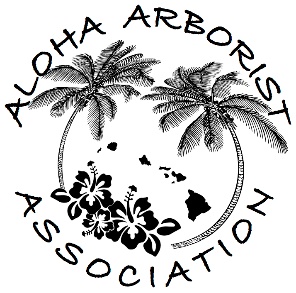 Monthly MeetingSeptember 23rd, 2020, 6:30PMZoom Link HerePresent: Desiree Page, Dudley Hulbert, Tylor Schwarz, Will Loomis, Justin Barrios, Carol Kwan, Angela Liu, Jolie DollarAbsent: Carin Prechtl, Sergio Vasquez*Quorum present*Meeting called to order: 6:30 PMCall to Order and Approval of Draft July 2020 and August 2020 Meeting MinutesMotion to approve August minutes (Carol), seconded (Dudley); all approve –> Aug. Minutes APPROVEDMotion to approve July minutes (Dudley), seconded (Justin B.); all approve –> July Minutes APPROVEDWelcome GuestsWill Loomis is welcomed as a guest.Reports of Officers and Standing CommitteesTreasurer’s Report 	Training Committee								Training event Calendar Western Tree Failure Database training (Carol Kwan to explain more)	California Tree Failure Database (old name) 	Action Item: Carol Kwan to follow-up with Rose (Western ISA) about potential training.	Website: https://ucanr.edu/sites/treefail/Maui Association of Landscape Professionals Fall Training SeriesISA exams (All Levels): Saturday, October 10, 2020 @ Paki HaleNeed to apply now and then register for examFirst Aid needed for tree climber exam	Action Item: Desiree to reach out to JM Decker (first aid instructor), recommended 			by Justin Barrios	Website: https://jmdeckergroup.com/first-aid%2FcprProper Pruning – Webinar featuring Dr. Jim Downer: Wednesday, Nov. 4, 2020 - Register$10 COVID-19 Limited Time Discount, 1.0 ISA CEUFree On-Demand Webinars – Coordinating Group on Alien Pest Species (CGAPS)Examples of webinars: Biocontrol on Strawberry Guava, Little Fire Ants in HawaiiOpen Chair position Decision: AAA Board will share responsibility. No longer have standing committees…change this section in the agenda to the “Reports of Officers.”Jamboree CommitteeProgress updateTylor gives update that Lyon Arboretum is willing to host. Desiree decided to push date back due to COVID.Action Item: Desiree to poll women climbers and reconsider format and Masters planning.Need to develop a calendar of other tree climbing competitions.Unfinished Business and General OrdersRevisiting our Vision Statement and Mission StatementCarol’s revisionConversation about educating the public about the value of existing trees. Action Item: Jolie to share information about past Kaulunani applicant focused on educating realtors about the value of trees on properties.  Educational Discussion (ambrosia beetle, CRB, and LFA)New ambrosia beetle in Hawaii (detected in macadamia orchards on Hawaii Island)Action Item: Carol to inquire with HDOA about a fact sheet for this pest. Coconut Rhinoceros Beetle UpdateMap showing Jan-June 2020 trap hits and How to Report Little Fire Ant (LFA)October is Spot the Ant, Stop the Ant month	AnnouncementsPlease Join Us On: October 21st, 6:30PM – Monthly Meeting – Location: ZoomMeeting Adjourned: 8:50 PM